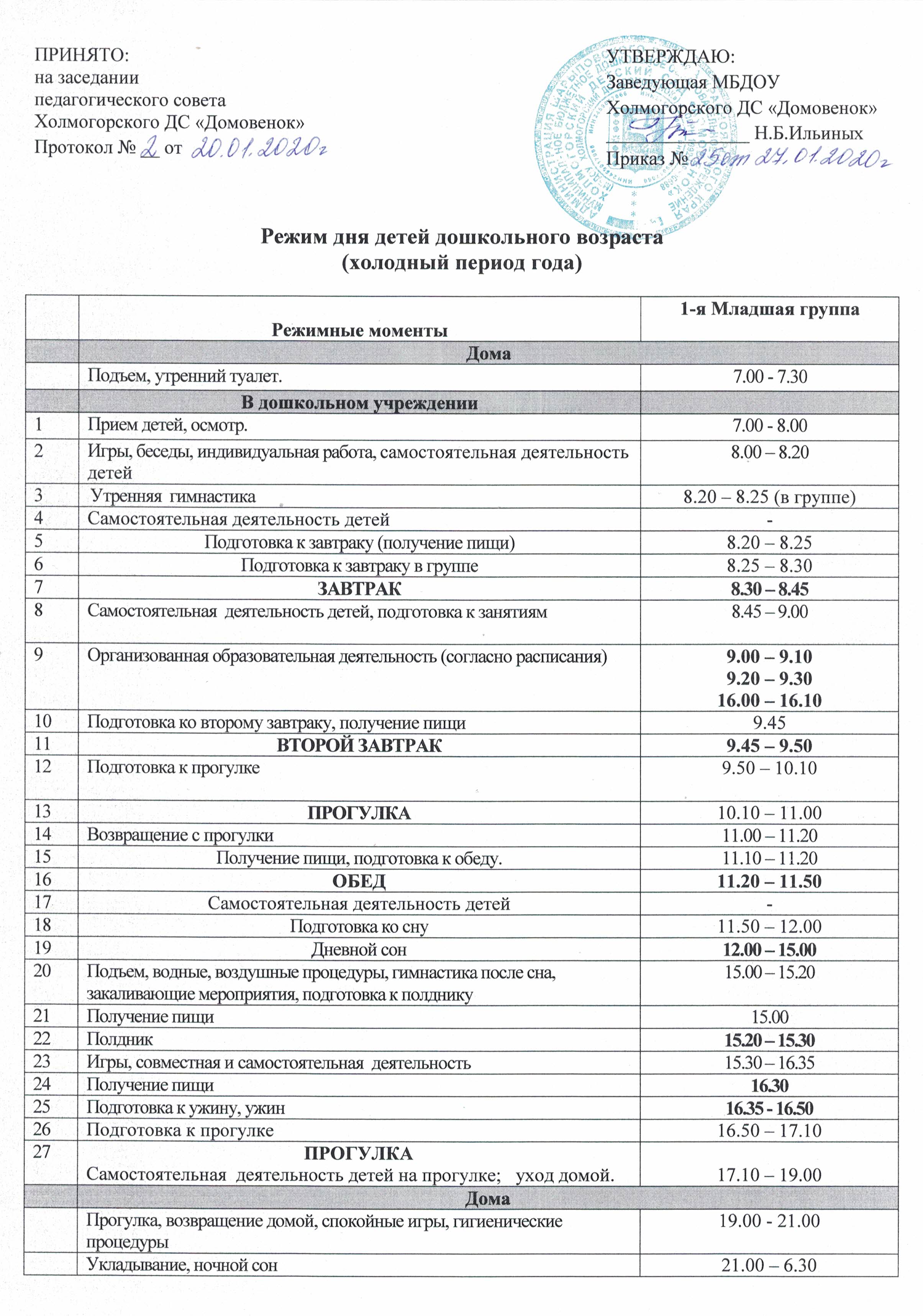 Режим дня детей дошкольного возраста(холодный период года)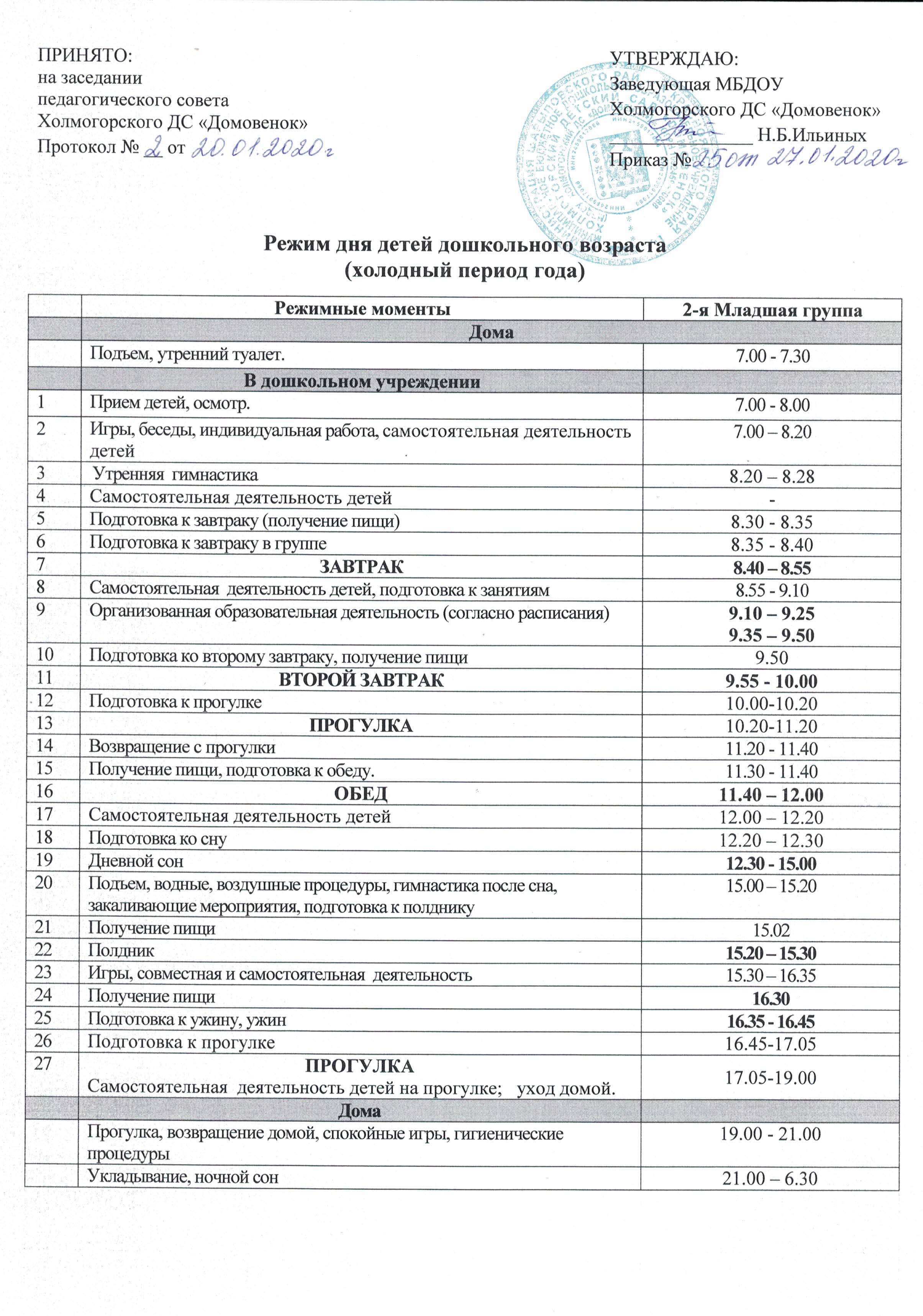 Режим дня детей дошкольного возраста(холодный период года)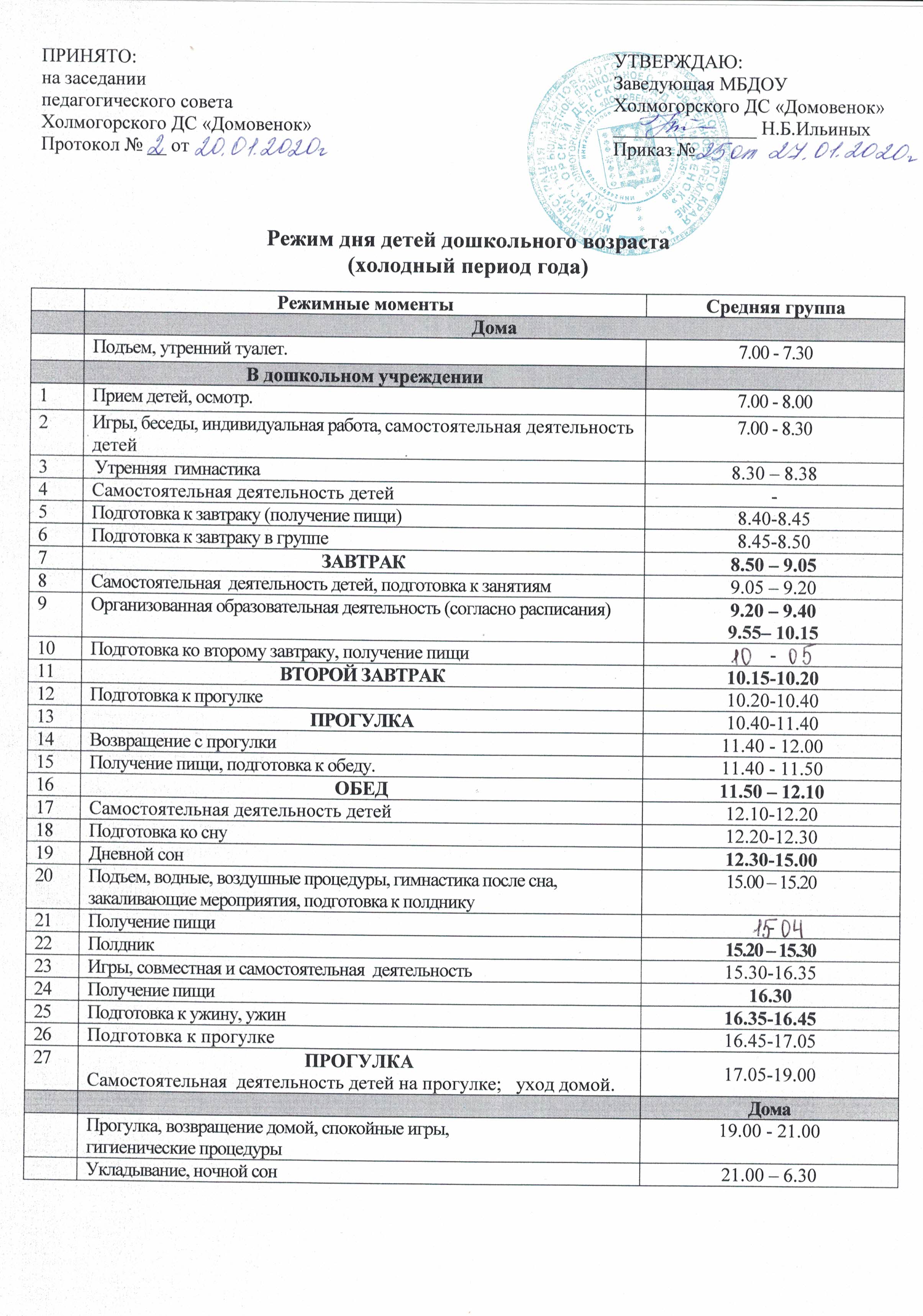 Режим дня детей дошкольного возраста(холодный период года)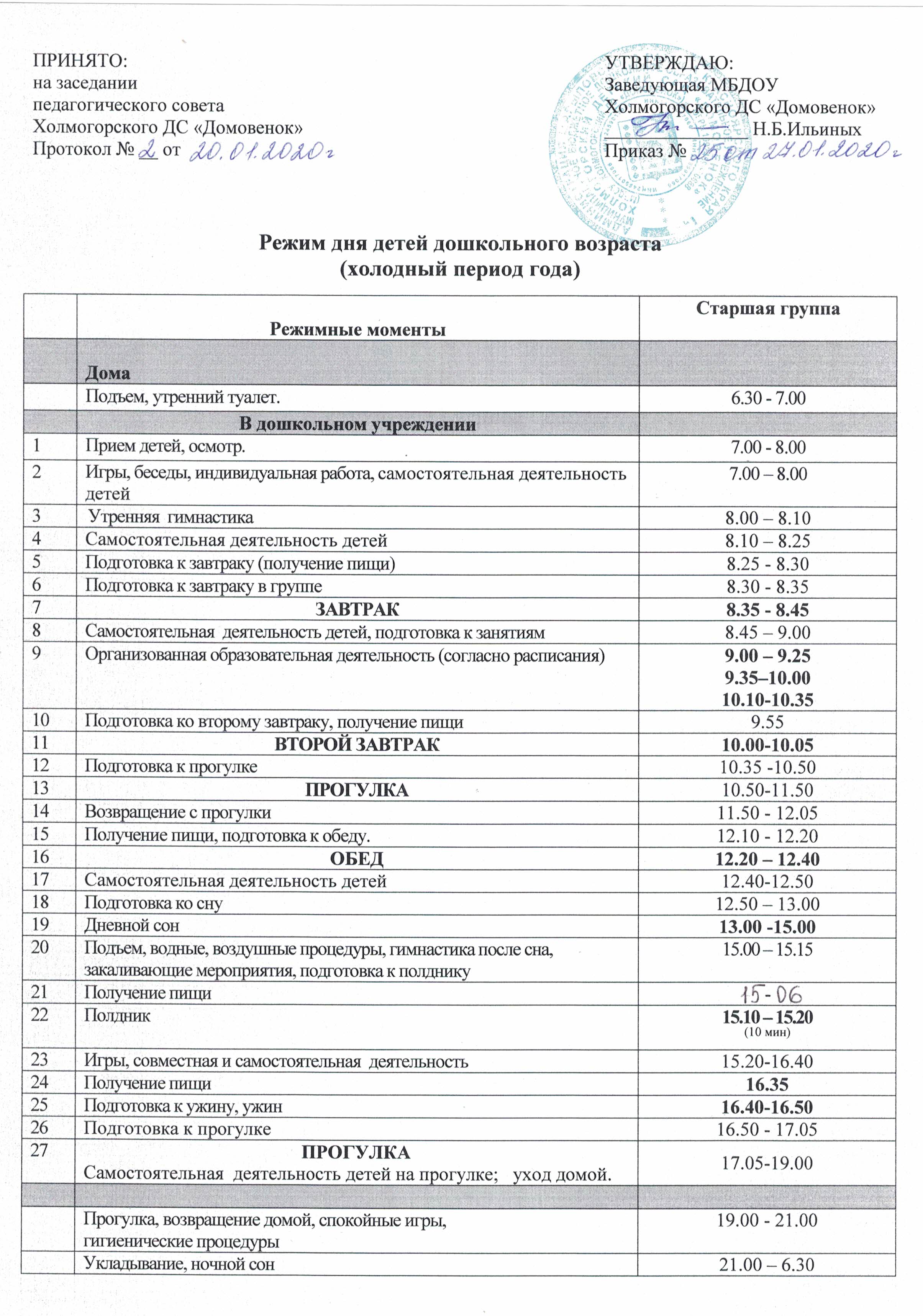 Режим дня детей дошкольного возраста(холодный период года)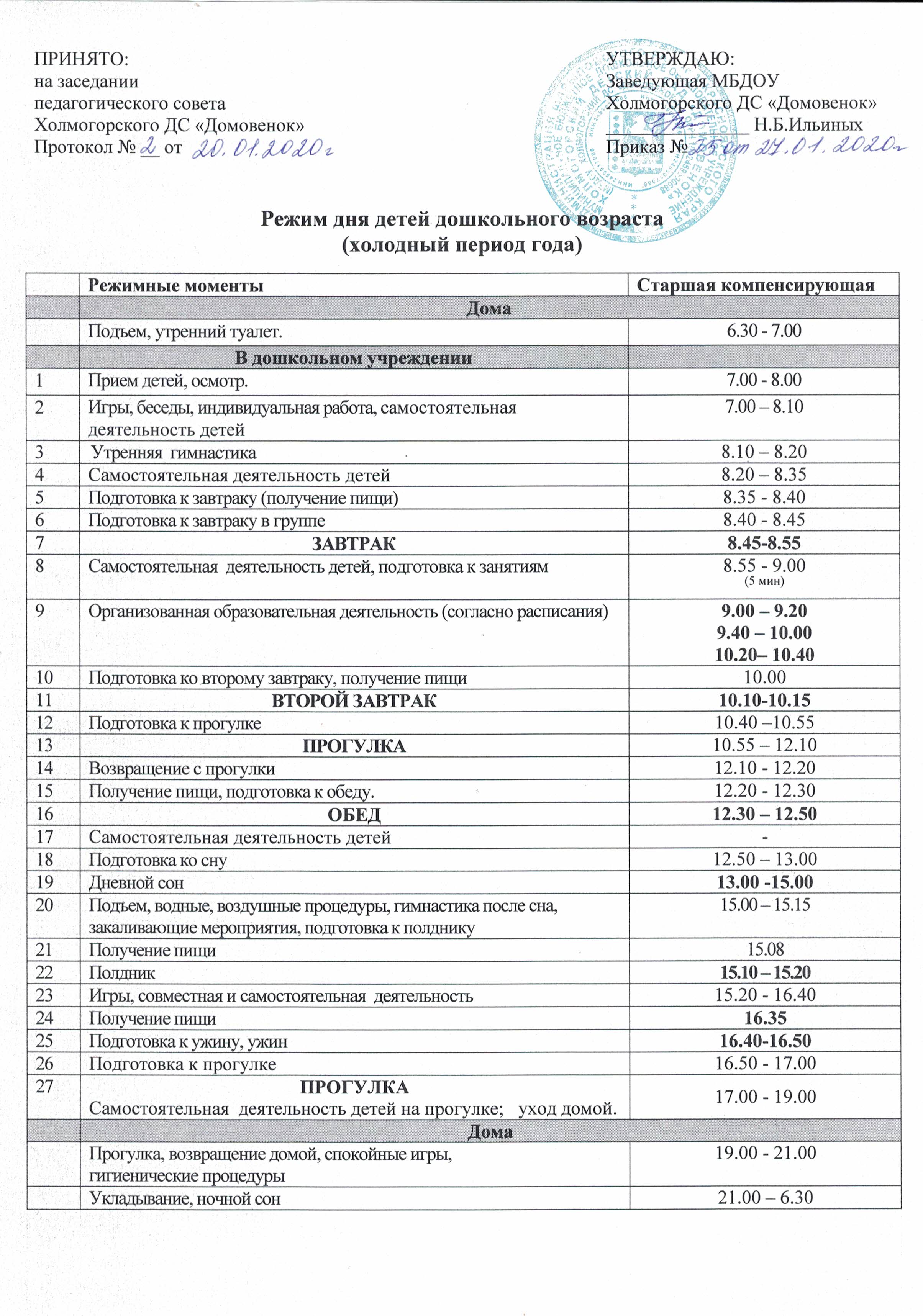 Режим дня детей дошкольного возраста(холодный период года)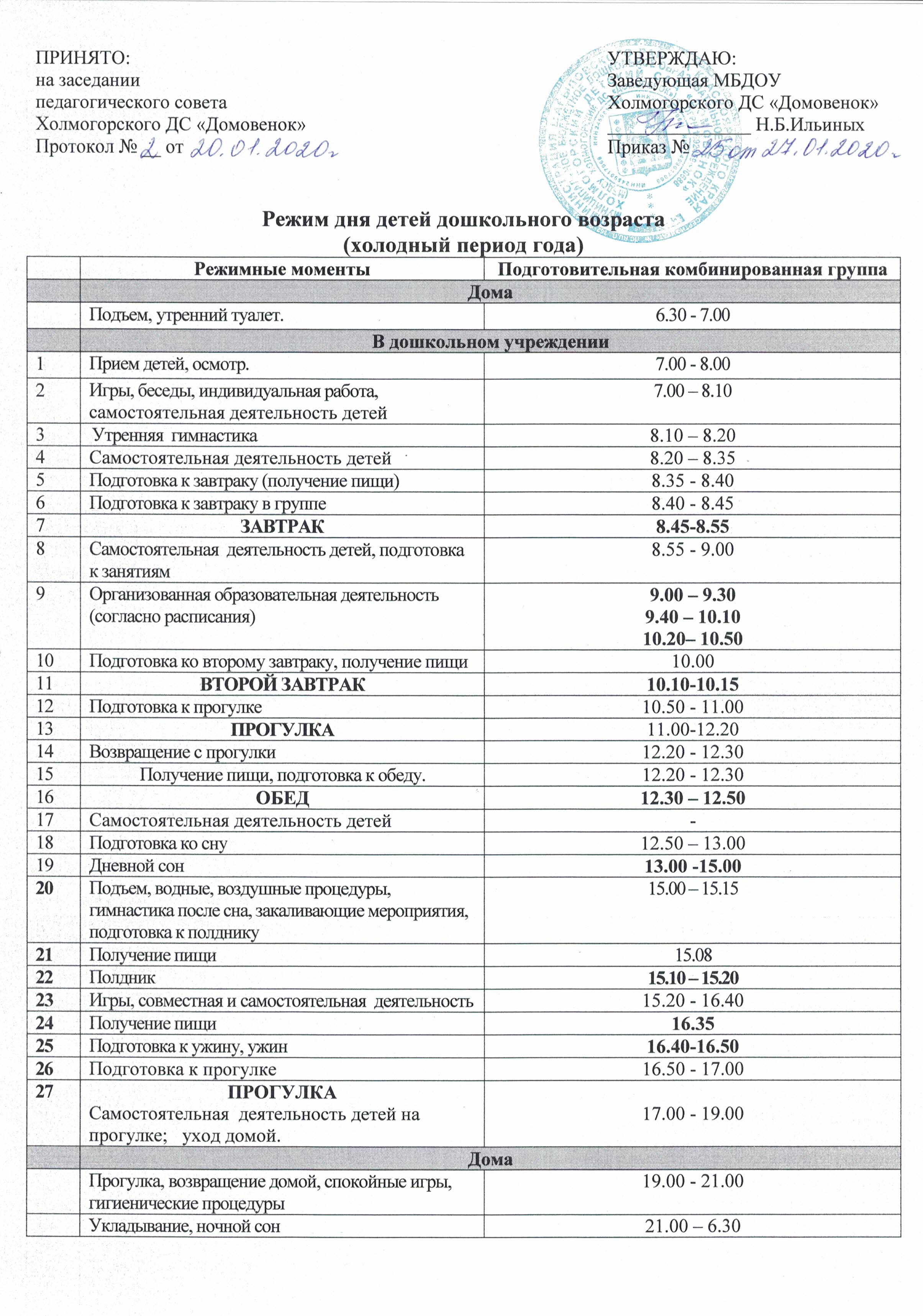 Режим дня детей дошкольного возраста(холодный период года)ПРИНЯТО:на заседаниипедагогического советаХолмогорского ДС «Домовенок»Протокол № __ от УТВЕРЖДАЮ:Заведующая МБДОУ Холмогорского ДС «Домовенок»_______________ Н.Б.ИльиныхПриказ №       Режимные моменты1-я Младшая группаДомаДомаПодъем, утренний туалет.          7.00 - 7.30В дошкольном учреждении1Прием детей, осмотр.7.00 - 8.002Игры, беседы, индивидуальная работа, самостоятельная деятельность детей8.00 – 8.203	Утренняя  гимнастика8.20 – 8.25 (в группе)4Самостоятельная деятельность детей-5Подготовка к завтраку (получение пищи)8.20 – 8.256Подготовка к завтраку в группе8.25 – 8.307ЗАВТРАК8.30 – 8.45 8Самостоятельная  деятельность детей, подготовка к занятиям 8.45 – 9.009Организованная образовательная деятельность (согласно расписания)9.00 – 9.109.20 – 9.3016.00 – 16.1010Подготовка ко второму завтраку, получение пищи9.4511ВТОРОЙ ЗАВТРАК9.45 – 9.5012Подготовка к прогулке9.50 – 10.1013ПРОГУЛКА10.10 – 11.0014Возвращение с прогулки 11.00 – 11.2015Получение пищи, подготовка к обеду. 11.10 – 11.2016ОБЕД11.20 – 11.5017Самостоятельная деятельность детей-18Подготовка ко сну11.50 – 12.0019Дневной сон12.00 – 15.0020Подъем, водные, воздушные процедуры, гимнастика после сна, закаливающие мероприятия, подготовка к полднику15.00 – 15.2021Получение пищи15.0022Полдник15.20 – 15.3023Игры, совместная и самостоятельная  деятельность15.30 – 16.3524Получение пищи16.3025Подготовка к ужину, ужин16.35 - 16.5026Подготовка к прогулке16.50 – 17.1027ПРОГУЛКАСамостоятельная  деятельность детей на прогулке;   уход домой.17.10 – 19.00ДомаДомаПрогулка, возвращение домой, спокойные игры, гигиенические процедуры19.00 - 21.00Укладывание, ночной сон   21.00 – 6.30ПРИНЯТО:на заседаниипедагогического советаХолмогорского ДС «Домовенок»Протокол № __ от УТВЕРЖДАЮ:Заведующая МБДОУ Холмогорского ДС «Домовенок»_______________ Н.Б.ИльиныхПриказ №       Режимные моменты2-я Младшая группаДомаДомаПодъем, утренний туалет.          7.00 - 7.30В дошкольном учреждении1Прием детей, осмотр.7.00 - 8.002Игры, беседы, индивидуальная работа, самостоятельная деятельность детей7.00 – 8.203	Утренняя  гимнастика8.20 – 8.284Самостоятельная деятельность детей-5Подготовка к завтраку (получение пищи)8.30 - 8.356Подготовка к завтраку в группе8.35 - 8.407ЗАВТРАК8.40 – 8.558Самостоятельная  деятельность детей, подготовка к занятиям 8.55 - 9.109Организованная образовательная деятельность (согласно расписания)9.10 – 9.259.35 – 9.5010Подготовка ко второму завтраку, получение пищи9.5011ВТОРОЙ ЗАВТРАК9.55 - 10.0012Подготовка к прогулке10.00-10.2013ПРОГУЛКА10.20-11.2014Возвращение с прогулки 11.20 - 11.4015Получение пищи, подготовка к обеду. 11.30 - 11.4016ОБЕД11.40 – 12.0017Самостоятельная деятельность детей12.00 – 12.2018Подготовка ко сну12.20 – 12.3019Дневной сон12.30 - 15.0020Подъем, водные, воздушные процедуры, гимнастика после сна, закаливающие мероприятия, подготовка к полднику15.00 – 15.2021Получение пищи15.0222Полдник15.20 – 15.3023Игры, совместная и самостоятельная  деятельность15.30 – 16.3524Получение пищи16.3025Подготовка к ужину, ужин16.35 - 16.4526Подготовка к прогулке16.45-17.05 27ПРОГУЛКАСамостоятельная  деятельность детей на прогулке;   уход домой.17.05-19.00ДомаПрогулка, возвращение домой, спокойные игры, гигиенические процедуры19.00 - 21.00Укладывание, ночной сон   21.00 – 6.30ПРИНЯТО:на заседаниипедагогического советаХолмогорского ДС «Домовенок»Протокол № __ от УТВЕРЖДАЮ:Заведующая МБДОУ Холмогорского ДС «Домовенок»_______________ Н.Б.ИльиныхПриказ №       Режимные моментыСредняя группаДомаДомаПодъем, утренний туалет.          7.00 - 7.30В дошкольном учреждении1Прием детей, осмотр.7.00 - 8.002Игры, беседы, индивидуальная работа, самостоятельная деятельность детей7.00 - 8.303	Утренняя  гимнастика8.30 – 8.384Самостоятельная деятельность детей-5Подготовка к завтраку (получение пищи)8.40-8.456Подготовка к завтраку в группе8.45-8.507ЗАВТРАК8.50 – 9.058Самостоятельная  деятельность детей, подготовка к занятиям 9.05 – 9.209Организованная образовательная деятельность (согласно расписания)9.20 – 9.409.55– 10.1510Подготовка ко второму завтраку, получение пищи-11ВТОРОЙ ЗАВТРАК10.15-10.2012Подготовка к прогулке10.20-10.4013ПРОГУЛКА10.40-11.4014Возвращение с прогулки 11.40 - 12.0015Получение пищи, подготовка к обеду. 11.40 - 11.5016ОБЕД11.50 – 12.1017Самостоятельная деятельность детей12.10-12.2018Подготовка ко сну12.20-12.3019Дневной сон12.30-15.0020Подъем, водные, воздушные процедуры, гимнастика после сна, закаливающие мероприятия, подготовка к полднику15.00 – 15.2021Получение пищи-22Полдник15.20 – 15.3023Игры, совместная и самостоятельная  деятельность15.30-16.3524Получение пищи16.3025Подготовка к ужину, ужин16.35-16.4526Подготовка к прогулке16.45-17.0527ПРОГУЛКАСамостоятельная  деятельность детей на прогулке;   уход домой.17.05-19.00ДомаПрогулка, возвращение домой, спокойные игры, гигиенические процедуры19.00 - 21.00Укладывание, ночной сон   21.00 – 6.30ПРИНЯТО:на заседаниипедагогического советаХолмогорского ДС «Домовенок»Протокол № __ от УТВЕРЖДАЮ:Заведующая МБДОУ Холмогорского ДС «Домовенок»_______________ Н.Б.ИльиныхПриказ №       Режимные моментыСтаршая группаДомаПодъем, утренний туалет.          6.30 - 7.00В дошкольном учреждении1Прием детей, осмотр.7.00 - 8.002Игры, беседы, индивидуальная работа, самостоятельная деятельность детей7.00 – 8.003	Утренняя  гимнастика8.00 – 8.104Самостоятельная деятельность детей8.10 – 8.255Подготовка к завтраку (получение пищи)8.25 - 8.306Подготовка к завтраку в группе8.30 - 8.357ЗАВТРАК8.35 - 8.45 8Самостоятельная  деятельность детей, подготовка к занятиям 8.45 – 9.009Организованная образовательная деятельность (согласно расписания)9.00 – 9.259.35–10.0010.10-10.3510Подготовка ко второму завтраку, получение пищи9.5511ВТОРОЙ ЗАВТРАК10.00-10.0512Подготовка к прогулке10.35 -10.5013ПРОГУЛКА10.50-11.5014Возвращение с прогулки 11.50 - 12.0515Получение пищи, подготовка к обеду. 12.10 - 12.2016ОБЕД12.20 – 12.4017Самостоятельная деятельность детей12.40-12.5018Подготовка ко сну12.50 – 13.0019Дневной сон13.00 -15.0020Подъем, водные, воздушные процедуры, гимнастика после сна, закаливающие мероприятия, подготовка к полднику15.00 – 15.1521Получение пищи-22Полдник15.10 – 15.20(10 мин)23Игры, совместная и самостоятельная  деятельность15.20-16.4024Получение пищи16.3525Подготовка к ужину, ужин16.40-16.5026Подготовка к прогулке16.50 - 17.05 27ПРОГУЛКАСамостоятельная  деятельность детей на прогулке;   уход домой.17.05-19.00Прогулка, возвращение домой, спокойные игры, гигиенические процедуры19.00 - 21.00Укладывание, ночной сон   21.00 – 6.30ПРИНЯТО:на заседаниипедагогического советаХолмогорского ДС «Домовенок»Протокол № __ от УТВЕРЖДАЮ:Заведующая МБДОУ Холмогорского ДС «Домовенок»_______________ Н.Б.ИльиныхПриказ №       Режимные моментыСтаршая компенсирующаяДомаДомаПодъем, утренний туалет.          6.30 - 7.00В дошкольном учреждении1Прием детей, осмотр.7.00 - 8.002Игры, беседы, индивидуальная работа, самостоятельная деятельность детей7.00 – 8.103	Утренняя  гимнастика8.10 – 8.204Самостоятельная деятельность детей8.20 – 8.355Подготовка к завтраку (получение пищи)8.35 - 8.406Подготовка к завтраку в группе8.40 - 8.457ЗАВТРАК8.45-8.558Самостоятельная  деятельность детей, подготовка к занятиям 8.55 - 9.00(5 мин)9Организованная образовательная деятельность (согласно расписания)9.00 – 9.209.40 – 10.0010.20– 10.4010Подготовка ко второму завтраку, получение пищи10.0011ВТОРОЙ ЗАВТРАК10.10-10.1512Подготовка к прогулке10.40 –10.5513ПРОГУЛКА10.55 – 12.1014Возвращение с прогулки 12.10 - 12.2015Получение пищи, подготовка к обеду. 12.20 - 12.3016ОБЕД12.30 – 12.5017Самостоятельная деятельность детей-18Подготовка ко сну12.50 – 13.0019Дневной сон13.00 -15.0020Подъем, водные, воздушные процедуры, гимнастика после сна, закаливающие мероприятия, подготовка к полднику15.00 – 15.1521Получение пищи15.0822Полдник15.10 – 15.2023Игры, совместная и самостоятельная  деятельность15.20 - 16.4024Получение пищи16.3525Подготовка к ужину, ужин16.40-16.5026Подготовка к прогулке16.50 - 17.00 27ПРОГУЛКАСамостоятельная  деятельность детей на прогулке;   уход домой.17.00 - 19.00ДомаДомаПрогулка, возвращение домой, спокойные игры, гигиенические процедуры19.00 - 21.00Укладывание, ночной сон   21.00 – 6.30ПРИНЯТО:на заседаниипедагогического советаХолмогорского ДС «Домовенок»Протокол № __ от УТВЕРЖДАЮ:Заведующая МБДОУ Холмогорского ДС «Домовенок»_______________ Н.Б.ИльиныхПриказ №       Режимные моментыПодготовительная комбинированная группа ДомаДомаПодъем, утренний туалет.          6.30 - 7.00В дошкольном учрежденииВ дошкольном учреждении1Прием детей, осмотр.7.00 - 8.002Игры, беседы, индивидуальная работа, самостоятельная деятельность детей7.00 – 8.103	Утренняя  гимнастика8.10 – 8.204Самостоятельная деятельность детей8.20 – 8.355Подготовка к завтраку (получение пищи)8.35 - 8.406Подготовка к завтраку в группе8.40 - 8.457ЗАВТРАК8.45-8.558Самостоятельная  деятельность детей, подготовка к занятиям 8.55 - 9.009Организованная образовательная деятельность (согласно расписания)9.00 – 9.309.40 – 10.1010.20– 10.5010Подготовка ко второму завтраку, получение пищи10.0011ВТОРОЙ ЗАВТРАК10.10-10.1512Подготовка к прогулке10.50 - 11.0013ПРОГУЛКА11.00-12.2014Возвращение с прогулки 12.20 - 12.3015Получение пищи, подготовка к обеду. 12.20 - 12.3016ОБЕД12.30 – 12.5017Самостоятельная деятельность детей-18Подготовка ко сну12.50 – 13.0019Дневной сон13.00 -15.0020Подъем, водные, воздушные процедуры, гимнастика после сна, закаливающие мероприятия, подготовка к полднику15.00 – 15.1521Получение пищи15.0822Полдник15.10 – 15.2023Игры, совместная и самостоятельная  деятельность15.20 - 16.4024Получение пищи16.3525Подготовка к ужину, ужин16.40-16.5026Подготовка к прогулке16.50 - 17.00 27ПРОГУЛКАСамостоятельная  деятельность детей на прогулке;   уход домой.17.00 - 19.00ДомаДомаПрогулка, возвращение домой, спокойные игры, гигиенические процедуры19.00 - 21.00Укладывание, ночной сон   21.00 – 6.30